greenXmoney.com GmbH    Marlene-Dietrich-Straße 5    89231 Neu-Ulm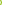 Eigentümer der Energieanlage[Name, Vorname,Straße, HausnummerPLZ, Ort]Hotline Nummer : []Datum []Bezeichnung der Energieanlage: _____________________________________________Risikoinformationsblatt für den Investor/ KäuferHinweis für den KäuferAls Eigentümer der Energieanlage _______________________________________ informiere ich mit diesem Informationsblatt den Investor über die möglichen Risiken bezüglich dieser Anlageninvestition. Mit meiner Unterschrift bestätige ich die Richtigkeit meiner Angaben.Gerne beantworte ich auch Ihre Fragen diesbezüglich unter folgende Kontaktdaten:Name, VornameTel: []Fax: []Mobil: []E-Mail: []Hinweis:Dieses Risikoinformationsblatt erhält nicht den Anspruch auf Vollständigkeit, soll aber dem Investor einen  möglichst guten Überblick über Risiken- und Vorbeugemaßnahmen verschaffen.
Bezüglich der Energieanlage _______________________________________ wurden folgende Risiko- bzw. Sicherungsmaßnahmen getroffen, um die erwarteten Erträge abzusichern.Technische Ertrags-Sicherungsmaßnahmen zwischen Anlageneigentümer & dem Anlagenbauer/ BetreiberEs existiert eine Performance Ratio des Anlagebauers□ Ja, in Höhe von ____%_(Nachweis bitte beifügen)□ NeinEs existiert eine Verfügbarkeitsgarantie des Betriebsführers□ Ja, in Höhe von _____% (Nachweis bitte beifügen)□ NeinEs existiert ein Ertragsgutachten mit Angaben zur erwarteten Anlagenperformance□ Ja (Nachweis bitte beifügen)□ NeinEs existiert ein Betriebsführungsvertrag, worin Wartung + Service geregelt sind□ Ja (Nachweis bitte beifügen)□ NeinKaufmännische und juristische Risiko- bzw. Ertrags-Sicherungsmaßnahmen des AnlageneigentümersDie Einspeiseerlöse sind in Höhe von _______ und bis ________ [DD.MM.JJJJ] gesichert durch ______________________________ (Nachweis bitte beifügen)Es existiert eine Maschinenbruchversicherung bzw. eine Sachversicherung □ Ja (Nachweis bitte beifügen)□ NeinEs existiert eine Ertragsausfallsversicherung (Details siehe Police)□ Ja (Nachweis bitte beifügen)□ NeinEs existiert eine Betriebshaftpflichtversicherung□ Ja (Nachweis bitte beifügen)□ NeinEs gibt eine projektfinanzierende Bank, an der ____ % Erträge abgetreten sind. Die restlichen hier bereit gestellten Erträge für den greenXmoney-Investor sind nicht abgetreten.□ Ja (Nachweis bitte beifügen)□ Nein (Es existiert keine Ertragsabtretung an eine Bank oder einen Dritten)Gemäß Vertrag mit dem Energieabnehmer (bzw. Energieversorgungsunternehmen/ EVU) dürfen die Erträge in Form einer stillen Abtretung abgetreten werden.□ Ja 
□ NeinDie Einzahlungen der Einspeisevergütungen des Verkäufers auf das Treuhandkonto erfolgt□ monatlich		□ halbjährlichEs existieren zusätzlich folgende weitere Ertragssicherungsmaßnahmen:□-_____________________________________□-_____________________________________	□-_____________________________________			□-_____________________________________________________					_____________________	Anlageneigentümer					Ort, Datum